CARRIS KEVINGraphic DesignerPersonal IntroduceNeque porro quisquam est, qui dolorem ipsum quia dolor sit amet, consectetur, adipisci velit, sed quia non numquam eius modipora incidunt ut labore et dolore magnam aliquam quaerat fugit, sed quia consequuntur sit aspernatur.Phone+62 85 123456789ExperienceDiploma of Communication University Name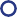 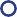 2015-2017LinkedinLinkedin.accountDeﬁnition about your job. Lorem ipsum dolor sit amet, consectetuer adipiscing elit, sed diam nonummy Neque magni incidunt ut labore et dolore magnam porro.Emailyouremail@mail.comBachelor of Communication University Name2015-2017AddressDistric, City - CountryDeﬁnition about your job. Lorem ipsum dolor sit amet, consectetuer adipiscing elit, sed diam nonummy Neque magni incidunt ut labore et dolore magnam porro.Professional SkillMicrosoftExperiencePosition Job Company Name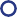 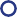 2015-2017Adobe PhotoshopAdobe XDDeﬁnition about your job. Lorem ipsum dolor sit amet, consectetuer adipiscing elit, sed diam nonummy Neque magni incidunt ut labore et dolore magnam porro.Position Job Company Name2015-2017Adobe IllustratorHTMLDeﬁnition about your job. Lorem ipsum dolor sit amet, consectetuer adipiscing elit, sed diam nonummy Neque magni incidunt ut labore et dolore magnam porro.Position Job Company Name2015-2017LanguageEnglish & MandarinDeﬁnition about your job. Lorem ipsum dolor sit amet, consectetuer adipiscing elit, sed diam nonummy Neque magni incidunt ut labore et dolore magnam porro.Acievement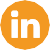 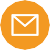 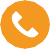 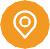 2012Category AwardingAward NameReferanceRaferance NamePosition | Company Name ContactRaferance NamePosition | Company Name Contact